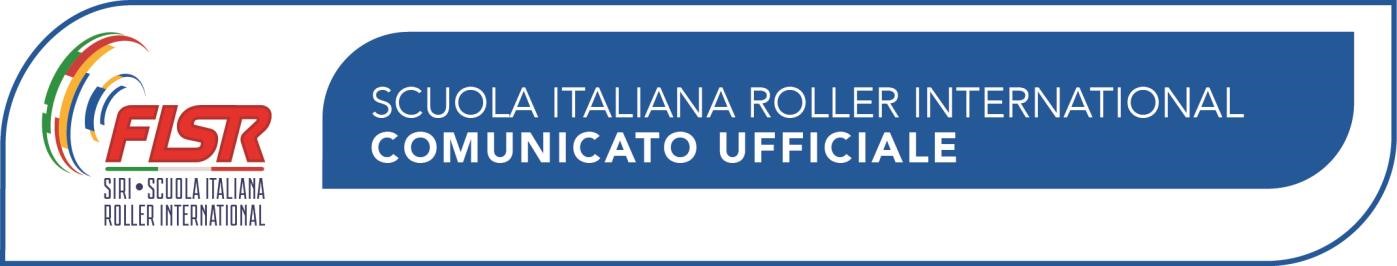 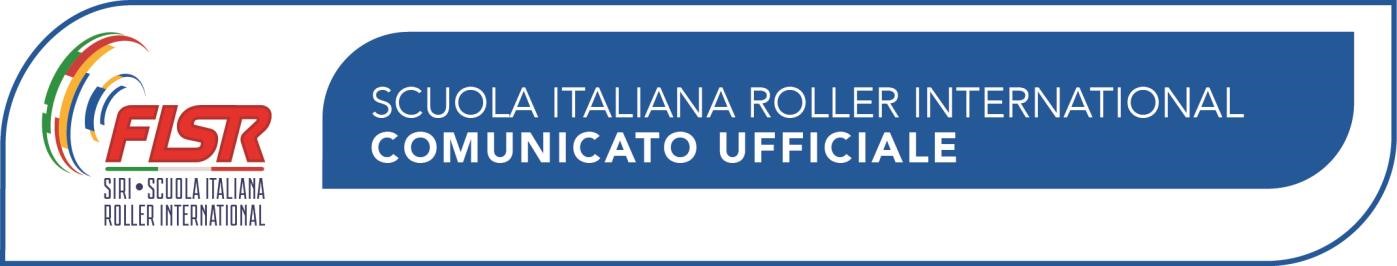 n. 57 - del 30/11/ 2022 TECNICI PATTINAGGIO ROLLER FREESTYLE Programma corso formazione primo livello La Federazione Italiana Sport Rotellistici comunica la programmazione del corso di formazione per tecnici di ROLLER FREESTYLE primo livello. Ai fini della partecipazione gli aspiranti devono: Avere raggiunto la maggiore età. Essere in possesso del corso propedeutico CONI oppure essere laureati o laureandi in Scienze Motorie. In deroga al punto n.2, solo per quest’anno, possono essere accettate le iscrizioni anche a chi non fosse in possesso del corso CONI ma, il riconoscimento della qualifica, avverrà solo dopo aver frequentato detto corso. Di seguito viene indicato il programma provvisorio del corso di PRIMO LIVELLO della durata di ore 36 suddivise in: ● 5 lezioni da 4 ore in DAD (Didattica A Distanza - On Line) ● 16 ore in presenza  Parte in DAD 20 ore: Sabato 14/01/2023 dalle 15.00 alle 19.00 Sabato 21/01/2023 dalle 15.00 alle 19.00 Sabato 28/01/2023 dalle 15.00 alle 19.00 Sabato 04/02/2023 dalle 15.00 alle 19.00 Sabato 11/02/2023 dalle 15.00 alle 19.00 Parte in presenza 16 ore: 4 ore Venerdì 03/03/2023→ ESAME SCRITTO IN PRESENZA 8 ore Sabato 04/03/2023 4 ore Domenica 05/03/2023 → ESAME ORALE IN PRESENZA … 100 anni di rotelle!  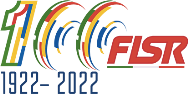 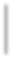 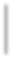 ATTENZIONE:  L’indirizzo di posta elettronica dei partecipanti, indicato nel modulo di iscrizione, deve essere personale ed individuale.  Non potranno essere comunicati indirizzi di posta elettronica di società né indirizzi di posta elettronica con più destinatari, pena l’irricevibilità della domanda di iscrizione.  L’indirizzo di posta elettronica personale sarà la chiave di accesso ai corsi on line. Le iscrizioni sono aperte sin da oggi fino al 06/01/2023, compilando l’apposito modulo allegato, da inviare a siri@fisr.it e c.pintacorona@fisr.it unitamente alla copia del bonifico di € 150,00 versato sull’IBAN IT18 V010 0503 3090 0000 0010 114 intestato a FISR, viale Tiziano 74 – 00196 Roma. Verrà prossimamente comunicato la conferma del programma, il link di accesso corrispondente per le lezioni in DAD ed il luogo delle lezioni in presenza ed esami. IL SEGRETARIO GENERALE  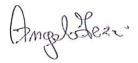            (Angelo Iezzi) COMUNICATO UFFICIALE  SCUOLA ITALIANA ROLLER INTERNATIONAL FEDERAZIONE ITALIANA  	SPORT ROTELLISTICI 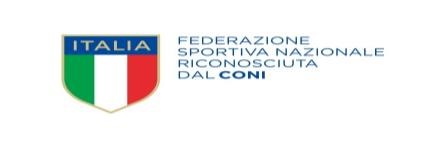 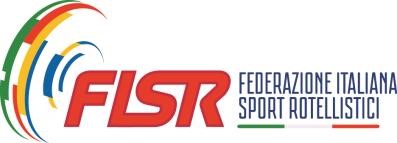 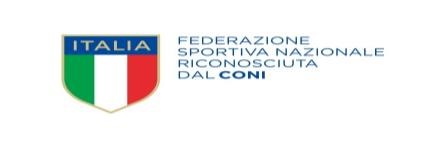 ISCRIZIONE CORSO PER TECNICI IO SOTTOSCRITTO/A: DA COMPILARE SE GIA’ ISCRITTO ALL’ALBO E TESSERATO FISR: DA COMPILARE SE SI TRATTA DI ISCRIZIONE AL CORSO DI INGRESSO (NON TESSERATO FISR): Chiedo di essere ammesso a partecipare al corso: SETTORE: DISCIPLINA: Aggressive ________ CORSO: 3° Livello Dichiaro di essere in possesso dei requisiti previsti dallo Statuto Federale e dei Regolamenti Federali. Allego curriculum sportivo e documentazione attestante la quota di partecipazione al corso di €. _________  c/o bonifico bancario IBAN: IT18 V010 0503 3090 0000 0010 114 intestato a FISR – Viale Tiziano 74 – Roma)   Data 	 	Firma  CONSENSO PRIVACY Data 	 	Firma  Il presente modulo completo delle firme e degli allegati, va scansionato e inviato a siri@fisr.it entro i termini previsti; Modulo FISR -TT01 	 	 	 Versione 2019 COMUNICATO UFFICIALE  SCUOLA ITALIANA ROLLER INTERNATIONAL NOME NOME NOME NOME NOME NOME NOME NOME NOME NOME NOME NOME NOME NOME NOME COGNOME COGNOME COGNOME COGNOME SESSO: SESSO: SESSO: SESSO: SESSO: DATA DI NASCITA: DATA DI NASCITA: DATA DI NASCITA: DATA DI NASCITA: DATA DI NASCITA: DATA DI NASCITA: DATA DI NASCITA: LUOGO DI NASCITA: LUOGO DI NASCITA: LUOGO DI NASCITA: LUOGO DI NASCITA: LUOGO DI NASCITA: LUOGO DI NASCITA: LUOGO DI NASCITA: M    F M    F M    F M    F M    F CODICE FISCALE: CODICE FISCALE: CODICE FISCALE: CODICE FISCALE: CODICE FISCALE: CODICE FISCALE: CODICE FISCALE: CODICE FISCALE: CODICE FISCALE: CODICE FISCALE: CODICE FISCALE: CODICE FISCALE: CODICE FISCALE: CODICE FISCALE: CODICE FISCALE: CODICE FISCALE: CODICE FISCALE: CITTADINANZA: CITTADINANZA: INDIRIZZO: INDIRIZZO: INDIRIZZO: INDIRIZZO: INDIRIZZO: INDIRIZZO: INDIRIZZO: INDIRIZZO: INDIRIZZO: INDIRIZZO: INDIRIZZO: INDIRIZZO: INDIRIZZO: INDIRIZZO: INDIRIZZO: INDIRIZZO: INDIRIZZO: INDIRIZZO: CAP: CITTA’: CITTA’: CITTA’: CITTA’: CITTA’: CITTA’: CITTA’: CITTA’: CITTA’: CITTA’: CITTA’: CITTA’: CITTA’: CITTA’: CITTA’: CITTA’: CITTA’: CITTA’: PROVINCIA: TELEFONO FISSO: TELEFONO FISSO: TELEFONO FISSO: TELEFONO FISSO: TELEFONO FISSO: TELEFONO FISSO: TELEFONO FISSO: TELEFONO MOBILE: TELEFONO MOBILE: TELEFONO MOBILE: TELEFONO MOBILE: TELEFONO MOBILE: TELEFONO MOBILE: TELEFONO MOBILE: TELEFONO MOBILE: E-MAIL E-MAIL E-MAIL E-MAIL MATRICOLA ATTUALE QUALIFICA CONSEGUITA NELL’ANNO: TITOLO DI STUDIO: LINGUE CONOSCIUTE: CONOSCENZA PERSONAL COMPUTER Artistico  Action Hockey 	Stag.Sport.: Artistico  Coppie Danza Velocità Freestyle Downhill In Line Alp. Roller Derby Skateboard Hockey Pista Hockey In Line Propedeutico CONI 1° Livello 2° Livello DA COMPILARE SE SI TRATTA DI ISCRIZIONE AL CORSO DI INGRESSO (NON TESSERATI FISR): io sottoscritto/a dichiaro: di aver preso visione dello Statuto, dei Regolamenti federali e delle norme in materia di tesseramento; di aver preso visione dell’informativa sulla privacy pubblicata sul sito internet  www.fisr.org e si acconsente altresì che i dati ivi indicati vengano divulgati per fini istituzionali dalla FISR con qualsiasi mezzo di comunicazione, ivi compresa la pubblicazione sul sito internet federale nel rispetto della normativa in materia di privacy di cui al Regolamento UE 679/2016 (GDPR) - protezione dei dati personali. 